Doplň věty, kde se co nachází? Do obrázku ti nepůjde psát, proto přepiš věty zde:Das Kinninchen…Der Hund…Die Lampe…Die Uhr…Die CD………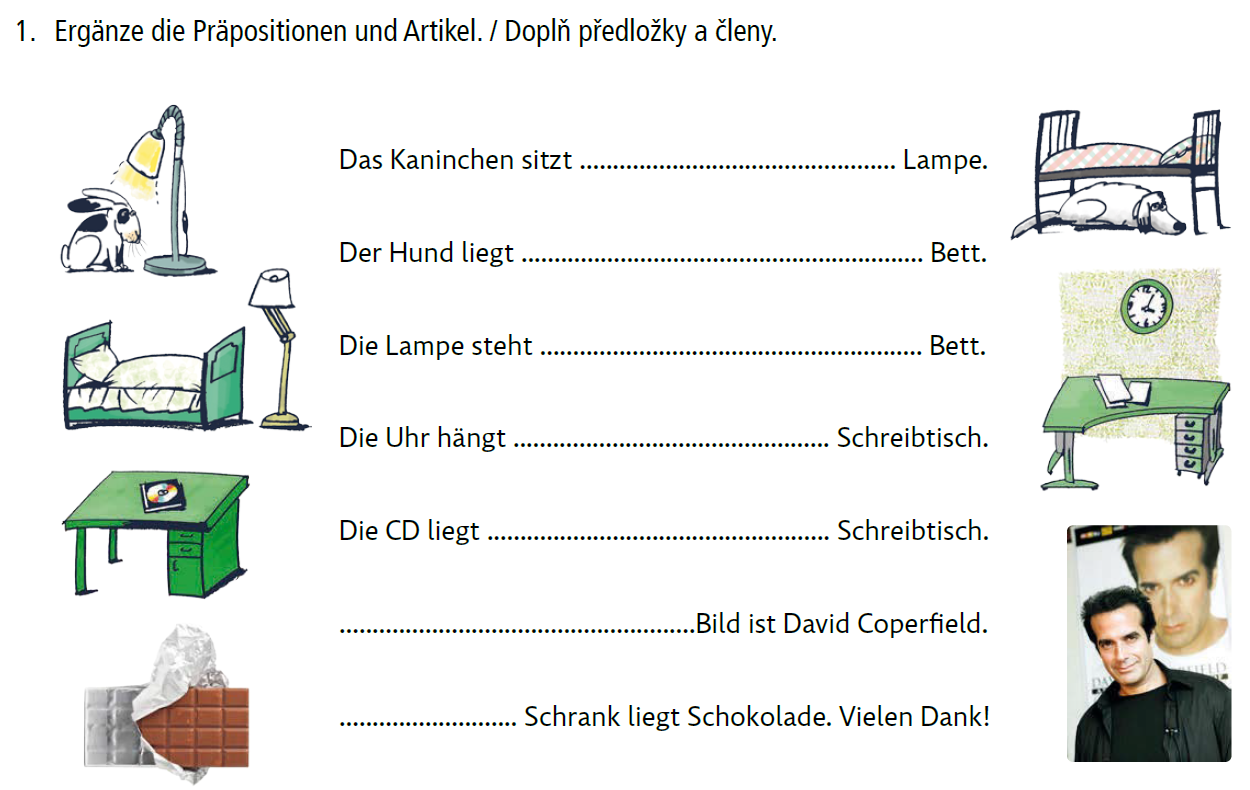 